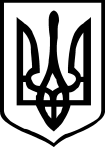 УКРАЇНАКОЛОМИЙСЬКА МІСЬКА РАДАВосьме демократичне скликання________________ сесіяР І Ш Е Н Н Явід __________	         м. Коломия			       № _________Про внесення змін до рішення міської ради від 21.10.2021 року № 1299-21/2021 «Про затвердження цільової програми «Протидія захворювання та профілактики захворювань в Коломийській територіальній громаді на 2022-2024 роки»	      Розглянувши звернення комунального некомерційного підприємства «Коломийський фтизіопульмонологічний центр» Коломийської міської ради,  керуючись статутом підприємства, Господарським кодексом України, Законом України «Про державні фінансові гарантії медичного обслуговування населення», Законом України  «Про місцеве самоврядування в Україні», міська радавирішила:			1. Внести зміни до рішення міської ради від 21.10.2021 року № 1299-21/2021: «Про затвердження цільової програми «Протидія захворювань та профілактики захворювань в Коломийській територіальній громаді на 2022-2024 роки», а саме:          1.1. Викласти перелік заходів, обсяги та джерела фінансування цільової програми «Протидія захворювання та профілактики захворювань в Коломийській територіальній громаді на 2022-2024 роки» в новій редакції (додається). 			2. Управлінню фінансів і внутрішнього аудиту Коломийської міської ради (Ольга ГАВДУНИК) передбачити фінансування витрат, пов’язаних з реалізацією цільової програми «Протидія захворювань та профілактики захворювань в Коломийській територіальній громаді на 2022-2024 роки».        3. Організацію виконання рішення покласти на міського голову Богдана СТАНІСЛАВСЬКОГО.        4. Контроль за виконанням рішення доручити постійній комісії з питань бюджету, інвестицій, соціально-економічного розвитку та зовнішньо-економічних відносин (Ігор КОСТЮК) та постійній комісії з питань освіти, культури, спорту, інформаційної та молодіжної політики, соціального захисту, охорони здоров’я, гендерної політики, депутатської діяльності, етики, регламенту, захисту прав людини та правопорядку.Міський голова 						 Богдан СТАНІСЛАВСЬКИЙПОГОДЖЕНО:Секретар міської радиАндрій КУНИЧАК					        «___»____________ 2023 р.  Голова постійної комісії з питаньбюджету, інвестицій, соціально-економічногорозвитку та зовнішньо-економічних відносинІгор КОСТЮК				                            «___»____________ 2023 р.  Заступник голови постійної комісії з питань освіти, культури, спорту, інформаційної та молодіжної політики, соціального захисту,охорони здоров'я, гендерної політики,депутатської діяльності, етики, регламенту, захисту прав людини та правопорядку Роман ДЯЧУК				                            «___»____________ 2023 р.  В.о.начальника відділу охорони здоров`яКоломийської міської ради Ілона САРАНЧУК                                                        «___»____________ 2023 р.  Заступник начальника управління - начальник відділу бюджетної політики управління фінансіві внутрішнього аудиту міської ради Надія СОПКО                                                                «___»____________ 2023 р.  Начальник юридичного відділуміської радиЛюбов СОНЧАК                                                            «___»____________2023 р.  Начальник управління «Секретаріат ради» міської ради Світлана БЕЖУК				                   «___»___________ 2023 р.  Уповноважена особа з питань запобігання та виявлення корупції у міській раді	 Світлана СЕНЮК                 		                              «___»___________ 2023 р.                                                                  Виконавець:Генеральний директорКНП “Коломийський  ФПЦ” Віталій ГУРНИК                                                            «___»___________ 2023 р.        	ЗАТВЕРДЖЕНОрішення міської радивід ________№ ________Перелікзаходів, обсяги та джерела фінансування цільової програмиНазва замовника: Коломийська міська радаНазва програми: Цільова  програма «Протидія захворювання та профілактика захворювань в Коломийській ТГ           на 2022-2024 роки»Замовник програми												Віталій  ГУРНИККерівник програми												Олег ТОКАРЧУК№ п/пНайменування заходуВиконавецьТермін виконанняОрієнтовні обсяги фінансування, тис.грн.Орієнтовні обсяги фінансування, тис.грн.Орієнтовні обсяги фінансування, тис.грн.Орієнтовні обсяги фінансування, тис.грн.Орієнтовні обсяги фінансування, тис.грн.Орієнтовні обсяги фінансування, тис.грн.Очікувані результати№ п/пНайменування заходуВиконавецьТермін виконанняРокиВсьогоВ т.ч. за джерелами фінансуванняВ т.ч. за джерелами фінансуванняВ т.ч. за джерелами фінансуванняВ т.ч. за джерелами фінансуванняОчікувані результати№ п/пНайменування заходуВиконавецьТермін виконанняРокиВсьогоДержавний бюджетОбласний бюджетМіський бюджетІнші джерела1Утримання будівель комунального некомерційного підприємства Коломийської міської ради «Коломийський фтизіопульмонологічний центр» (покриття вартості комунальних послуг та енергоносіїв комунального закладуКоломийська міська рада2022 рік2022 рік450,0--450,0-Забезпечення енергоносіями комунального некомерційного підприємства Коломийської міської ради «Коломийський фтизіопульмонологічний центр»1Утримання будівель комунального некомерційного підприємства Коломийської міської ради «Коломийський фтизіопульмонологічний центр» (покриття вартості комунальних послуг та енергоносіїв комунального закладуКоломийська міська рада2023 рік 2023 рік800,0--800,0-Забезпечення енергоносіями комунального некомерційного підприємства Коломийської міської ради «Коломийський фтизіопульмонологічний центр»1Утримання будівель комунального некомерційного підприємства Коломийської міської ради «Коломийський фтизіопульмонологічний центр» (покриття вартості комунальних послуг та енергоносіїв комунального закладуКоломийська міська рада2024рік2024рік950,0--950,0-Забезпечення енергоносіями комунального некомерційного підприємства Коломийської міської ради «Коломийський фтизіопульмонологічний центр»2Виплата пенсій за віком призначених на пільгових умовах КНП «Коломийський фтизіопульмонологічний центр Коломийської міської ради Івано-Франківської області»Коломийська міська рада2022 рік2022 рік780,0--780,0-Забезпечення фінансами для  покриття виплат на пенсії за віком призначені на пільгових умовах працівникам КНП «Коломийський фтизіопульмонологічний центр Коломийської міської ради  Івано-Франківської області»2Виплата пенсій за віком призначених на пільгових умовах КНП «Коломийський фтизіопульмонологічний центр Коломийської міської ради Івано-Франківської області»Коломийська міська рада2023 рік2023 рік0,0--0,0-Забезпечення фінансами для  покриття виплат на пенсії за віком призначені на пільгових умовах працівникам КНП «Коломийський фтизіопульмонологічний центр Коломийської міської ради  Івано-Франківської області»2Виплата пенсій за віком призначених на пільгових умовах КНП «Коломийський фтизіопульмонологічний центр Коломийської міської ради Івано-Франківської області»Коломийська міська рада2024 рік2024 рік0,0--0,0-Забезпечення фінансами для  покриття виплат на пенсії за віком призначені на пільгових умовах працівникам КНП «Коломийський фтизіопульмонологічний центр Коломийської міської ради  Івано-Франківської області»3Надання безоплатного стоматологічного обслуговування та зубного протезування окремих категорій населенняна території Коломийської територіальної громади  ветеранам війни (УБД, в т.ч. УБД АТО, ІВ в т.ч. УБД АТО, особам з інвалідністю внаслідок війни, в т.ч. особи з інвалідністю АТОКоломийська міська рада2022 рік2022 рік150,0--150,0--  протезування суцільнолитими конструкціями з облицюванням пластмасою або керамікою за медичними показаннями, підтвердженими висновками МСЕК та ЛКК;-   профілактичні заходи, огляд, терапевтична та хірургічна стоматологічна допомога у повному обсязі за маловитратними технологіями;- ветеранам війни (УБД, в т.ч. УБД АТО, ІВ в т.ч. УБД АТО, особам з інвалідністю внаслідок війни, в т.ч. особи з інвалідністю АТО3Надання безоплатного стоматологічного обслуговування та зубного протезування окремих категорій населенняна території Коломийської територіальної громади  ветеранам війни (УБД, в т.ч. УБД АТО, ІВ в т.ч. УБД АТО, особам з інвалідністю внаслідок війни, в т.ч. особи з інвалідністю АТОКоломийська міська рада2023рік2023 рік300,0--300,0--  протезування суцільнолитими конструкціями з облицюванням пластмасою або керамікою за медичними показаннями, підтвердженими висновками МСЕК та ЛКК;-   профілактичні заходи, огляд, терапевтична та хірургічна стоматологічна допомога у повному обсязі за маловитратними технологіями;- ветеранам війни (УБД, в т.ч. УБД АТО, ІВ в т.ч. УБД АТО, особам з інвалідністю внаслідок війни, в т.ч. особи з інвалідністю АТО3Надання безоплатного стоматологічного обслуговування та зубного протезування окремих категорій населенняна території Коломийської територіальної громади  ветеранам війни (УБД, в т.ч. УБД АТО, ІВ в т.ч. УБД АТО, особам з інвалідністю внаслідок війни, в т.ч. особи з інвалідністю АТОКоломийська міська рада2024рік2024рік350,0--350,0--  протезування суцільнолитими конструкціями з облицюванням пластмасою або керамікою за медичними показаннями, підтвердженими висновками МСЕК та ЛКК;-   профілактичні заходи, огляд, терапевтична та хірургічна стоматологічна допомога у повному обсязі за маловитратними технологіями;- ветеранам війни (УБД, в т.ч. УБД АТО, ІВ в т.ч. УБД АТО, особам з інвалідністю внаслідок війни, в т.ч. особи з інвалідністю АТО4Предмети, матеріали, обладнання та інвентарКоломийська міська рада2022 рік2022рік0,0--0,0--  придбання інформаційних видань канцелярського приладдя  та  статистичних  бланків ;-  придбання  віконних блоків,  господарських  та будівельних  матеріалів для облаштування   відкосів віконних  блоків ;-  придбання  матеріалів для проведення ремонтних робіт в фотолабораторії рентген кабінету та в кабінетах прийому пацієнтів  4Предмети, матеріали, обладнання та інвентарКоломийська міська рада2023рік2023рік0,0--0,0--  придбання інформаційних видань канцелярського приладдя  та  статистичних  бланків ;-  придбання  віконних блоків,  господарських  та будівельних  матеріалів для облаштування   відкосів віконних  блоків ;-  придбання  матеріалів для проведення ремонтних робіт в фотолабораторії рентген кабінету та в кабінетах прийому пацієнтів  4Предмети, матеріали, обладнання та інвентарКоломийська міська рада2024рік2024рік100,0--100,0--  придбання інформаційних видань канцелярського приладдя  та  статистичних  бланків ;-  придбання  віконних блоків,  господарських  та будівельних  матеріалів для облаштування   відкосів віконних  блоків ;-  придбання  матеріалів для проведення ремонтних робіт в фотолабораторії рентген кабінету та в кабінетах прийому пацієнтів  5Оплата послуг (крім комунанальних)Коломийська міська рада2022рік2022рік0,0--0,0--  необхідність  в оплаті послуг з повірки та проведенні  експертизи засобів обліку медичного обладнання, лічильників, приладів;-  оплата послуг з технічного обслуговування програмного забезпечення, обслуговування програм для забезпечення систем баз даних ;-  придбання програмного забезпечення -  оплата послуг з перезарядки вогнегасників, катриджів, тонерів5Оплата послуг (крім комунанальних)Коломийська міська рада2023 рік2023 рік40,0--40,0--  необхідність  в оплаті послуг з повірки та проведенні  експертизи засобів обліку медичного обладнання, лічильників, приладів;-  оплата послуг з технічного обслуговування програмного забезпечення, обслуговування програм для забезпечення систем баз даних ;-  придбання програмного забезпечення -  оплата послуг з перезарядки вогнегасників, катриджів, тонерів5Оплата послуг (крім комунанальних)Коломийська міська рада2024 рік2024 рік100,0--100,0--  необхідність  в оплаті послуг з повірки та проведенні  експертизи засобів обліку медичного обладнання, лічильників, приладів;-  оплата послуг з технічного обслуговування програмного забезпечення, обслуговування програм для забезпечення систем баз даних ;-  придбання програмного забезпечення -  оплата послуг з перезарядки вогнегасників, катриджів, тонерів6Інші поточні видаткиКоломийська міська рада2022рік2022рік0,0--0,0-- сплата податкових,неподаткованих та інших платежів на безповоротній основі, справляння яких передбачено законодавством (включаючи оплату зв адміністративні послуги)2023рік2023рік40,0--40,0-2024рік2024рік0,0--0,0-7Придбання обладнання і предметів довгострокового користуванняКоломийська міська рада2022рік2022рік0,0--0,0-- придбання обладнання інвентарю довгострокового користування для лікувальних закладів2023 рік2023рік740,0--740,0-2024рік2024рік600,0--600,0-8Медикаменти та перев´язувальні матеріалиКоломийська міська рада2022рік2022рік0,0--0,0-- забезпечення знеболення онкологічних хворих та інших пацієнтів якісними знеболювальними препаратами;- забезпечення 50% потреби онкологічних хворих в гігієнічних засобах:памперси, пеленки, калоприймачі,сечоприймачі2023 рік2023рік20,0--20,0-2024рік2024рік100,0--100,0-Разом:Разом:5520,05520,0втому числі:втому числі:2022р.2023р.2024р.1380,01940,02200,01380,01940,02200,0